                                              ДМИТРИЙ ГАВРИЛЕНКО             ХОЛУЙ                    и      ИМПЕРАТОРЫ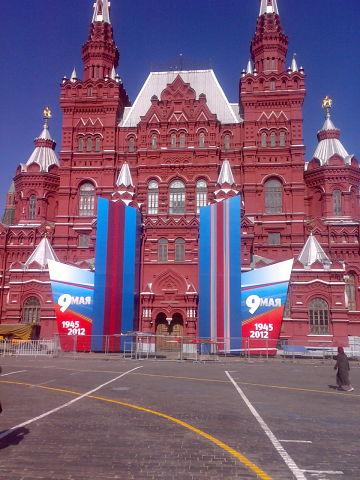                       Красная площадь накануне Дня Победы                      Фото автораПРОТОКОЛЫ МУДРЕЦОВ-ТРУСИАНЦЕВ                                                                   П Р О Т О К О Л  №1
-Встать, суд идет!
В зале шорох. Сорочки, майки пестреют на фоне четырех стен. И опять все садятся. Яблоку негде упасть. Жара. Окна распахнуты, но это не помогает. Зной с улицы растворяется в зное помещения. Рты открыты, дышать нечем. Под потолком горят лампочки, хотя в зале и так светло.
Раззявы. С открытыми ртами слушают судью. Ему говорить не хочется, да надо: заставят. Дело касается охотников, а охотники тут все или, по крайней мере, большинство.
Гр-н Трусов обвиняется в том, что 22 октября сего года совершил предумышленное покушение на жизнь Трусака, выстрелом из охотничьего ружья ранив его. Как установлено предварительным следствием,  Трусов вышел на охоту ранним утром 22 октября, имея при себе 32 – калиберное ружье, патронташ с шестью патронами, заряженными пулями, и двенадцать патронов с дробью. В патронташе находились также две 32 – калиберные гильзы, оставшиеся у Трусова с прошлой охоты, которые он не успел начинить порохом и дробью. С раннего утра и до полудня Трусов не встретил ни одного зайца, и  раскаивался уже, что пошел на охоту. День был, похоже, неудачным для него. Задумавшись, Трусов шел через сад к полю, на котором  раньше успешно охотился на зайцев. Урожай  убран, листья с яблонь  ранних сортов опали, а на ветках пепинки еще оставались зелеными. Это поле за садом было для Трусова  последней надеждой. Если и там ничего не светило ему, то он решил вернуться домой не солоно хлебавши. 
Вдруг из-под низко опущенной ветки выскочил заяц. Он оказался матерым Трусаком, насыщавшимся молодой корой. Трусак пустился наутек  со скоростью ветра, а может быть, еще и быстрее. Задние ноги у него длинные. Они сверкали, как спицы в колесе мчавшегося с горы велосипеда. Скорее всего, он  убежал бы от охотника, но у того ружье  в руках наперевес. Гр-н Трусов вскинул его и прицелился. Трусак означал  не только сытный ужин, но и пузырь, наполненный горячительным напитком, к которому  охотник испытывал дружеские чувства. Он приспособился в домашних условиях выделывать заячьи шкурки, а потом их выгодно продавать. Патрон 32 калибра был заряжен дробью.  Трусову удалось попасть в длинноухого, хотя тот находился не близко и ветки мешали прицелиться,  как следует. Трусов ринулся к добыче, держа в правой руке ружьё, а левой размахивая, чтоб быстрей бежать. Одет он был легко, даже слишком легко: поверх ситцевой рубашки - ветровка нараспашку, поскольку ему показалось, что солнце стало пригревать чересчур, а на самом деле его разгорячила ходьба.  Уже Трусов видел давно отцветшую пижму, забрызганную кровью. Раскинутые в разные стороны уши. Вытянутые длиннющие лапы. Матерого подстрелил. Шкурка будет ого-го. Трусов на ходу переложил ружье из правой руки в левую и освободившейся цепкой пятерней схватил Трусака сразу за два уха,  поднял его над окровавленной пижмой. Глаза горели охотничьим азартом. Наконец-то достиг цели дня, посмотрел в выпученное заячье око. Вдруг торчавшие в раскорячку задние лапы Трусака дернулись. Это молния  среди ясного дня. Лапы дернулись и опустились, сверкнув когтями. Может ли лезвие кривой турецкой сабли обрушиться быстрее? По меньшей мере,  два когтя, прорвав ситцевую рубашку и майку, с такой же легкостью пропороли кожу и слой жира на животе. Трусов успел только ойкнуть да выпустить заячьи уши, а подхватить собственные вывалившиеся кишки он уже не успел. Не успел  ощутить и страх, ворвавшийся в каждую клетку мяса, и костей, и сухожилий. Не успел хоть что-то сделать с ружьем, выпавшим из левой руки в то время, когда правая пыталась ухватиться не за ветку ближайшей яблони, а за воздух. Не успел осознать, что именно в тот момент в небе пролетел самолет и медленно исчез, оставив после себя расплывающийся след. Не успел понять, откуда синева сверкнула ему в глаза. Ничего, ничего не успел из того, что он хотел сделать, что надо было сделать ему для полного счастья. Вместо всего этого, вместо жаркого с зайчатиной, вместо стопаря из бутылки с многообещающей этикеткой и неизбежной похвальбы он хотел теперь, чтоб синеватый канат из пуза не упал на пижму. Он хорошо видел ее запыленные листочки там, где они не были окрашены кровью, и понимал: тут не может быть ни одного чистого листка, тут напылило лето, накосарили косари, накопытили их кони, наколесили телеги, нашоферили шоферы, напроститутили проститутки. Запущенный сад – общее место для хороших и плохих, для работающих и развлекающихся, для алчущих и дающих, для насыщающихся и пресытившихся. Смерть предстала на миг не кишками, выскользнувшими из него, а пылью, покрывшей темно-зеленые листья пижмы. Мелкие частички земли в считанные мгновения могли покрыть эти канатики, эту тонкую жизнь, его жизнь, клетки мяса, костей, сухожилий и еще чего-то, о чем не догадывалась и сама его жизнь. Самолет оставил черту, перед которой прожитое, за которой – животный страх, и ничего более. Выронив ружье, Трусов рухнул в траву возле выпучившего глаза Трусака. Придя в себя от шока, Трусов стал правой рукой отгонять больших блестящих мух. Таких он давно не видел, почти под цвет глянцевитых травинок, не умытых дождем, но чудом сохранивших весеннюю свежесть. Мухи были назойливыми и, казалось, отстаивали от врага свою территорию. А ведь это была вовсе не их территория, а собственное его, Трусова, естество. Чувствуя, что с каждой минутой слабеет, Трусов ухитрился левой рукой вытащить из кармана брюк мобильник. Он помнил, что у него есть номер скорой помощи, нажал соответствующую кнопку и, поскольку ему было трудно поднести телефон к уху, включил громкую связь. 
-Мне сделали хиракири, - незнакомым самому себе голосом произнес он.
В трубке не удивились.
-Ваш адрес?
Лоб Трусова покрыли крупные капли пота. 
-Опушка Трусковского леса, - произнес лежавший рядом Трусак. Там, где надо, услышали. Бессилие не позволило охотнику удивиться. Он уронил сотовый и смежил веки. 
Когда  глаза опять наполнил свет, рассмотрел рядом не врача, не медсестру, а участкового милиционера.
-Кто это тебя так располосовал? – участливо поинтересовался тот, приготовившись записывать в раскрытый блокнот.
-Врача, - прошептал слипающимися губами Трусов. 
-Сейчас будет. И все-таки, что тут у вас произошло?
   ИЗ ПРОТОКОЛА ОСМОТРА МЕСТА ПРОИСШЕСТВИЯ 
На опушке Трусковского леса, называемой в просторечии Трусковка, 22.10. с. г. в 13 ч. 15 мин. обнаружен в полубессознательном состоянии Трусов Трофим Тимофеевич. Живот у него был вспорот острым предметом, и кишки лежали на траве. Правая рука  вся в крови, ею Трусов, по-видимому, пытался вправить кишки на положенное место. Красно-бурые пятна имелись на траве, называемой пижмой, возле которой находилось тело. На расстоянии одного метра двадцати семи сантиметров от  Трусова лежало принадлежавшее ему охотничье ружье 32 калибра. В одном стволе не было ни патрона, ни гильзы, в другом – неиспользованный патрон, заряженный пулей. Рядом с телом валялся мобильник Nokia 1616 во включенном режиме. Он время от времени пищал: кто-то, должно быть, пытался дозвониться до Трусова в тот момент, когда он потерял сознание. Никаких следов борьбы вокруг не имелось. На песчаной почве отпечатки сапог, принадлежащие, несомненно, самому Трусову. В двух метрах от него было обнаружено тело Трусака, белая шерсть которого была обильно запачкана красно-бурой жидкостью. Следы красно-бурой жидкости обнаружены также на когтях задних лап. Трусак тоже находился в полубессознательном состоянии. На почве имелись немногочисленные отпечатки лап, по всей видимости, принадлежащие Трусаку.
